第３回・草地生態系シンポジウム日時　１月２３日（土）１３：３０～１７：００（１３：００開場）場所　森ノ宮・環境情報プラザ参加費　３００円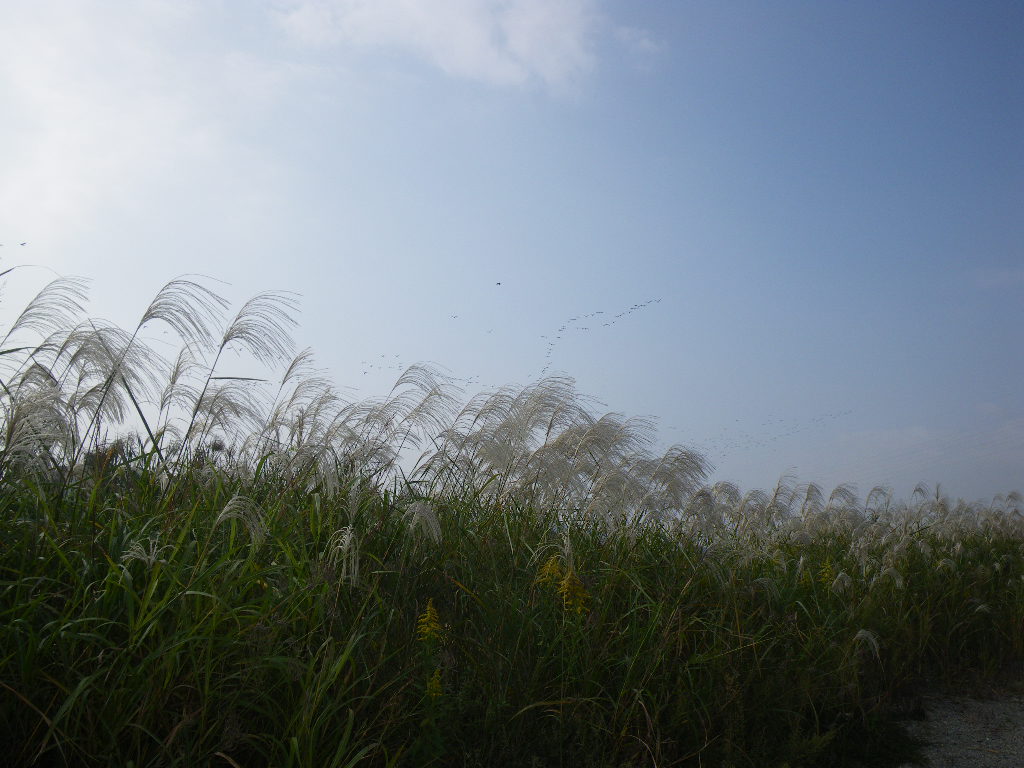 今回は、活動グループの交流をメインにしました。各地での活動、課題を持ちより大いに交流して次のステップへ！参加予定グループ：NPO法人すいた市民環境会議/鵜殿クラブ/なにわの片葉葦保存会/NPO法人共生の森/石川自然クラブ/NPO法人信太の森ＦＡＮクラブ助言者のみなさん：夏原由博さん/藤原宣夫さん/武田義明さん橋本佳継さん/畠佐代子さん申込み：大阪自然環境保全協会草地シンポ係　住所・氏名・グループ名を明記のうえFAX06-6881-8103もしくはEmail；kkanaya@sutv.zaq.ne.jp問い合わせ：090-8126-5160（金谷）まで主催　公益社団法人　大阪自然環境保全協会　草地生態系研究会